WEEKLY ANNOUNCEMENTS		SALEM LUTHERAN CHURCH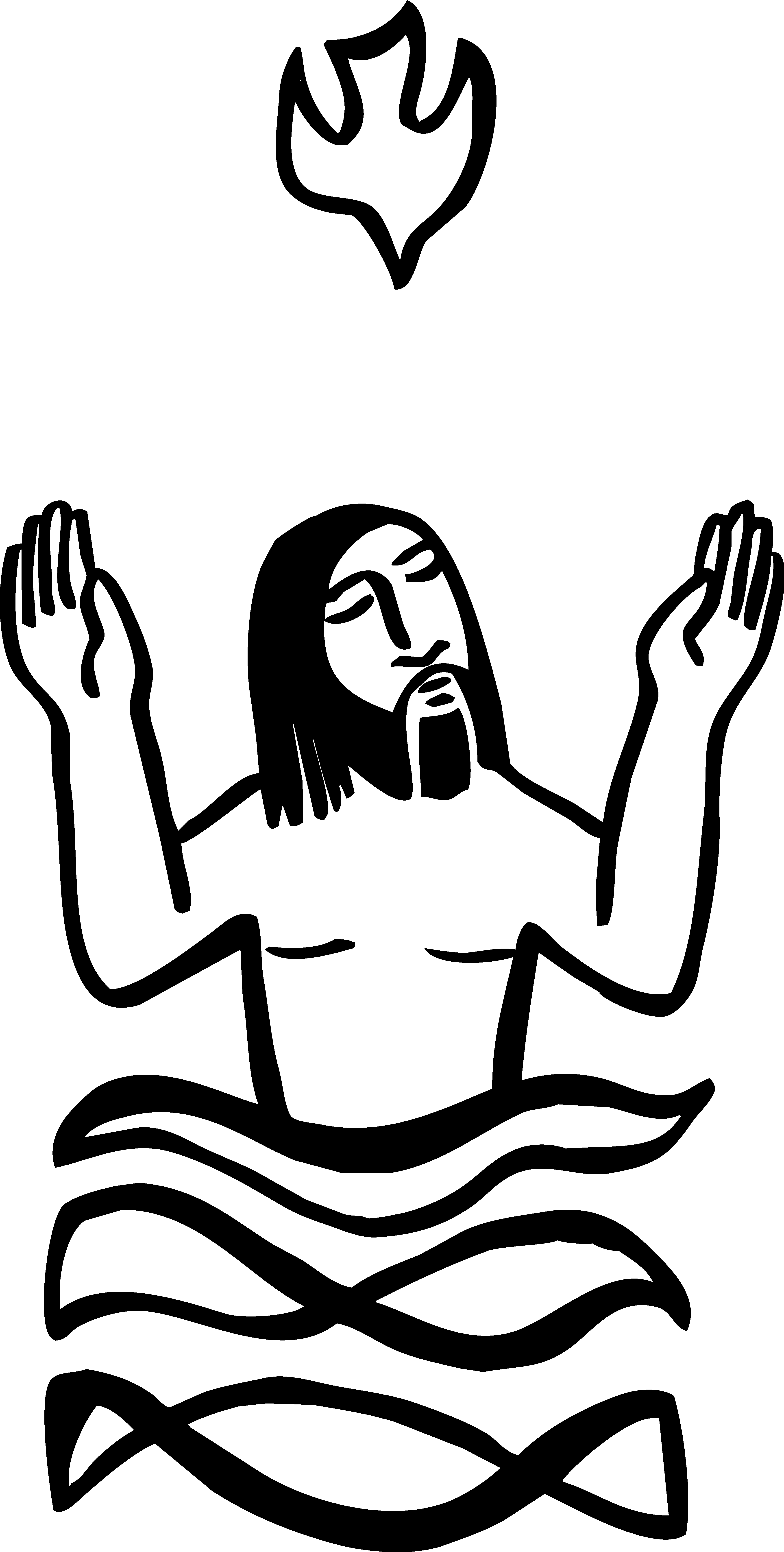 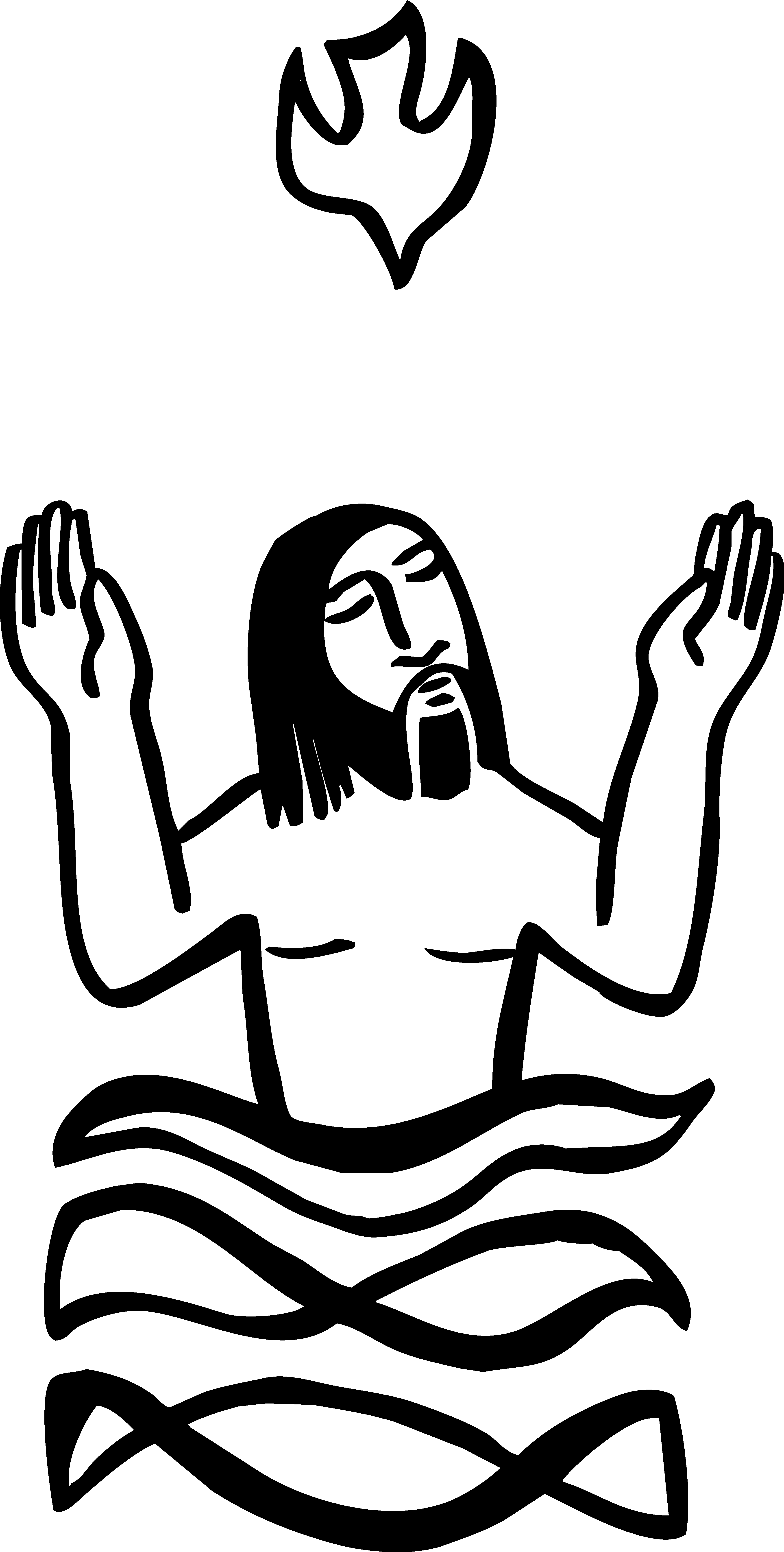 		April 9 – April 17A Place with JesusThe movement of this day—from shouts of praise to words of denial and cries for crucifixion—mirrors the path of discipleship. The lives of Jesus’ followers hang in the balance between faithfulness and betrayal. For Peter, the act of denial is subtle and insidious. He claims not to know Jesus; he claims to have no place as his disciple. On the surface it is seemingly harmless. It happens, and then is over in a moment. In reality, the harm is deep and lasting. Subtle but harmful denial happens in a split second as disciples compromise faith for the sake of self-protection—as they’re too embarrassed to give thanks; as someone knows how to help but fails to do so because it’s inconvenient; as resources are hoarded. While Peter withholds everything for his own sake, Jesus, for the sake of others, withholds nothing. As disciples fail to claim their place with Jesus, Jesus’ embrace claims them. From the cross, Jesus offers mercy wide enough to claim even those who do not know what they do.-WEEKLY GIVING-LAST SUNDAY: 4/3/22                 		$   3,740YEAR-TO-DATE: 4/5/22     	         	 	$ 49,291LAST YEAR:  as of 4/5/21				$ 58,884DIFFERENCE YEAR TO DATE: 	    	    	$ - 9593Each week we will lift up five church families/members in prayer.  We ask that you also remember them in your daily prayers.THIS WEEK WE WILL PRAY FOR: Aaron Henderson, Charles & Travis Henderson, George & Kathy Henderson, Melanie, Kadence & Austin Henderson, Mike & Molly HendersonThis week the following members will be celebrating their birthdays and we would like to wish them a HAPPY BIRTHDAY!!! If you have an upcoming birthday and want it to be listed, please call the office to make sure we have your birthday in our records.  There are a lot of birthdays missing in our computer system.  641.592.1771Radio Sponsorship: Reserve your special date to sponsor an 8:30am radio broadcast. The service is heard on KIOW (107.3 FM) radio and cable channel 2.  Radio sponsorship costs $83 per Sunday.   (Live Stream Sponsorship is $40)2022 RADIO BROADCAST DATES AVAILABLE: May 1, July 17, July 24, July 31, Aug. 7, Aug. 14, Aug. 21, Sept. 18, Oct. 16, Oct. 30, Nov. 6, Nov. 13, Nov. 27, Dec. 4, Dec.11      Call the office to reserve your date. 641.592.1771Pastoral Visits:  If you or someone you know would like a visit from Pastor Joel, please call the office to make an appointment.  641.592.1771  Personal Care Kits:  The Board of Life & Growth is collecting donations to make Personal Care Kits.  The most needed item is 4 oz. bars of soap.  Donations can be left in the narthex.  Thank you! 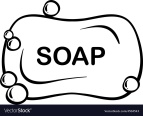 Memorials Given In March:Norma Thompson--$1,325 General, $50 WELCA, $20 Salem QuiltersJoan Olson-- $75 GeneralNoisy Offering:  We will be collecting a noisy offering from April 24th-May 15th to help Ukraine refugees with support and supplies such as shelter, food, blankets, water, hygiene kits and pastoral care. Your gifts show these refugees that they are not alone. Collection cans will be available next week to take home.Salem WELCA Invites you to Salem's Annual WELCA salad luncheon and program on April 21st, in Salem's Fellowship Hall. Lunch will be at 11:30am and the program will be at 1:00pm. The program will be presented by the Lake Mills Middle School Chorus. Please come and enjoy the luncheon, program and fellowship with sisters in Christ.Save The Date: May 1st, Celebrating Generosity Sunday, receiving new and renewing members and baptism of Hadleigh Kay Linquist with a lunchen provide by the Stewardship Committee following the 9am service.  More info to come.Volunteers Needed: There is an urgent need for drivers to deliver meals on wheels to local residents. If you are able to help out, please contact Margaret Okland at 641.592.9841 before noon or 641.590.2891 afternoon. Thank you!!!Worship Volunteers: If you are willing to usher, acolyte, read or sing in the liturgical choir, please sign up in the Narthex or call the office.  If you would like to learn how to help with sound, monitors or live stream, call the office. Secretary 641.592.1771Marci Adeogun Mon-Thurs 10am-5pm, Fri 10-4Fri 10am-4pmSATURDAY 4/98:00am-2:00pm Fellowship Hall Reserved for Private Event8:00am-12:00pm Drop off baked donations in the Lounge5:30pm Worship Service-Sanctuary (Bake Sale)SUNDAY 4/109:00am Worship Service-Sanctuary (Bake Sale)10:00am-10:45am Faith Formation-Chapel10:00am Confirmation-Choir Room10:00am First Communion Class-LoungeMONDAY 4/111:00pm-4:00pm Mission Quilters-Fellowship Hall2:00pm-4:00pm Clothes Closet is Open (To schedule a different time, call 641.592.5085)3:00pm-5:00pm Lake Mills Food Shelf is Open (101 S Mill St.)TUESDAY 4/1210:00am Caregivers Support Group-LoungeWEDNESDAY 4/1310:00am Adult Bible Study-Fellowship Hall3:15pm Juniors-Room 2THURSDAY 4/145:30pm First Communion Meal7:00pm Maundy Thursday Worship Service-SanctuaryFRIDAY 4/157:00pm Good Friday Worship Service-ChapelSATURDAY 4/165:30pm Worship Service-Sanctuary SUNDAY 4/179:00am Worship Service-Sanctuary 10:00am Fellowship-Fellowship HallPastor Joel Guttormson 4/11/22—4/17/22
Monday: Off, but on-call 
Tuesday: Off, but on-call (10am LMAMA meeting, 2:30pm Pastors Text Study)Wednesday: Noon-8:00pm (10am Bible Study) 
Thursday: Noon-8pm (5:30pm First Communion Meal, 7pm Maundy Thursday Service)Friday: 8am-Noon, 1pm-5pm (7pm Good Friday Service)
Saturday: Noon-8pm (5:30pm Worship Service) 
Sunday: 8am-Noon (9am Worship Service)THIS WEEKS TEXTSIsaiah 50:4-9a				Psalm 31:9-16Philippians 2:5-11Luke 23:1-49 NEXT WEEKS TEXTSIsaiah 65:17-2Psalm 118:1-2, 14-241 Corinthians 15:19-26Luke 14:1-12		10-Joshua Zabel10-Slade Sifuentes10-Dorothy Fjelstad10-Kjerstin Mosby11-Travis Manley11-Joshua Grothe11-Jackson Bloomingdale12-Jacob Tweeten12-Taylor Nelson13-Jeremy Rogstad13-Ryan Fjelstad14-Kaleb Rogstad14-Kately Rogstad14-Jakob Nedved14-Amelia Evenson14-Dakota Monson14-Avah Klebsch15-Madison Levine15-Sophia Nelson16-Shawn Stelter16-Abby Holtan16-Payton Roder